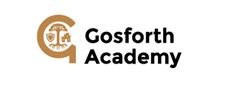 GOSFORTH JUNIOR HIGH ACADEMYJOB DESCRIPTIONPOST TITLE:		Teacher of MFLPAYSCALE:			MainRESPONSIBLE TO:		Leader of Teaching and Learning in MFLJOB PURPOSE:	To be accountable for learner achievement within timetabled classes by effective teaching and learning and to contribute to the monitoring and development of Modern Foreign Languages and to student development.MAIN RESPONSIBILITIES:The following list is typical of the level of duties which the postholder could be expected to perform.  It is not necessarily exhaustive and other duties of a similar type and level may be required from time to time.Generic Responsibilities1        Create and manage a learning environment and achieve a supportive culture and behaviour management strategy which enable learners to achieve their potential.2        Contribute to the monitoring and development Modern Foreign Languages and student development across the curriculum to ensure suitable opportunities are provided for learner aspirations to be met.3        Plan effectively in the short-, medium- and long-term and prepare lessons to ensure coverage of the curriculum and the differentiated needs of learners are met.4        Apply a range of teaching and learning strategies, including implementing inclusive practices, to ensure that the diverse needs of learners are met and excellence and enjoyment is achieved.5        Assess, record and report on the development and progress of learners, and analyse relevant data to promote the highest possible aspirations for learners, targeting expectations and actions to raise learners’ achievements.6        Demonstrate ongoing development and application of phase knowledge to enrich the learning experience within and beyond the teacher’s assigned groups of learners.7        Work collaboratively within and beyond the classroom with support staff(including directing their day-to-day work), teachers, other professionals, parents, agencies and communities, to enhance teaching and learning and promote the positive contribution and well-being of learners.8        Contribute to the development and application of priorities, policies and activities in order to enable the achievement of whole school aims.9        Promote and implement policies and practices that encourage mutual tolerance and respect for diversity in all aspects of employment and service delivery.10     Contribute to the development of Enrichment and PSHE Programmes.